PLEASE DO NOT USE TRACK CHANGES WHEN FILLING OUT THIS DOCUMENTSEAA Membership Form
I wish to take out/renew membership in the Society for East Asian Archaeology (SEAA). I understand that the information given here will be visible in the Member’s Area of the SEAA website for other members to see and use, but it will not be made public. I understand that I am *required to give certain information (date, name, email and postal address), but If I tick the NO box below, my home address and telephone numbers will not be mounted. All other boxes are optional. PLEASE RETURN THIS FORM BY EMAIL ATTACHMENT TO treasurer@seaa-web.org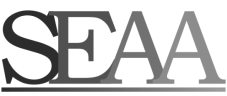 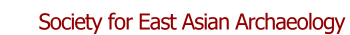 Membership Subscription for three years
To subscribe to the Society for East Asian Archaeology (SEAA) OR renew your membership, complete the membership subscription form below, label the file with your name, and send it as an e-mail attachment to the SEAA treasurer. Please use "new SEAA member" or “membership renewal” in the subject line of your e-mail and send it to:treasurer@seaa-web.org
The fee for subscribers is 100 $ US (regular), or 60 $ US (student, retired, unemployed) for 3 years until end of 2022. After confirmation of payment the subscriber is accepted to the SEAA and is entitled to receive a password for the Members' Area of the SEAA-web annually from the editor.* If you would like any further information about membership of SEAA please contact the Treasurer at the postal address below or by email (treasurer@seaa-web.org). * The SEAA executive board reserves the right to decline or terminate membership in case of acts and attitudes inappropriate to the aims and objectives of SEAA.Please indicate which category of membership you are paying for and how:Your Name:      

regular membership fee: $ US 100 until end of 2022

 reduced membership fee (student, retired, unemployed): $ US 60 until end of 2022Payable by: Paypal (use the button on the SEAA-web member subscription page; you do not need to have a Paypal account to simply pay with your credit card) cheque (£,US/CAN/AU$, for dues at current exchange rates),  bank draft or  International Money Order (issued at a bank, not a post office) Make any of the above out to the Society for East Asian Archaeology; send by post to: 
Dr Anke Hein, c/o SEAAInstitute of Archaeology36 Beaumont St, Oxford, OX1 2PGUK  bank transfer (this is far more expensive than other methods):Barclays Bank, Sort Code 20 17 19Account name: Society for East Asian Archaeology (SEAA)Account number 20777161IBAN GB85 BARC 2017 1920 777161                                                                                                                                 Continued…*Today’s date (dd/mm/year) (required)*Your FAMILY NAME (in ALL CAPS) (required)*Your personal name (required)Your title (Dr., Prof. etc.)Your genderMale      /    Female      /    Other  Your institutional affiliation (your university, etc.)Your position (Chair, Ph.D. student, Head of Dept. Etc.)*E-Mail (required):      *E-Mail (required):      Personal Website URL:      Personal Website URL:      Your Telephone numbers (optional)Mobile Tel:      Your country code       Office Tel:       Fax:      Home Tel:        Fax:      *Your preferred postal address (required)    Postal Code & Country   Is this your       institutional address?      /or your home address?    Do you give permission to print any home        information in the password protected    Members’ Area of the SEAA website? yes   /     noIf you are an East Asian member, you may usethis area to repeat the above information in Chinese characters, Hangul, etc.(Chinese/Japanese/Korean, or other native script):SURNAMENametitle/positioninstitution/affiliationmailing addressDo you agree to have your details kept on the SEAA membership database on computer for three years until your renewal date Yes, I agree    /    NO, I do not want my records kept on the server    IF YOU ANSWER NO, WE WILL KEEP A PAPER COPY OF YOUR MEMBERSHIP APPLICATION, BUT WE WILL NOT BE ABLE TO COMMUNICATE WITH YOU BY EMAIL AND NO ONE WILL KNOW YOU ARE A MEMBER EXCEPT THE TREASURER.Continued…..Your Name:      Do you agree to have your details kept on the SEAA membership database on computer for three years until your renewal date Yes, I agree    /    NO, I do not want my records kept on the server    IF YOU ANSWER NO, WE WILL KEEP A PAPER COPY OF YOUR MEMBERSHIP APPLICATION, BUT WE WILL NOT BE ABLE TO COMMUNICATE WITH YOU BY EMAIL AND NO ONE WILL KNOW YOU ARE A MEMBER EXCEPT THE TREASURER.Continued…..Your Name:      Regions of interest:

China   Japan   Korea   other:       Fields of interest:

prehistoric archaeology  protohistoric archaeology  historical archaeology   anthropology    linguistics   other:      Regions of interest:

China   Japan   Korea   other:       Fields of interest:

prehistoric archaeology  protohistoric archaeology  historical archaeology   anthropology    linguistics   other:      Please answer the following questions now, and whenever you have new information for the Members’ Area, please send that information in an email to our SEAA-web Editor:  web-editor@seaa-web.org. If members do not actively contribute to SEAA-web, there is a danger of having to close it down.1. What are your current research interests in East Asian Archaeology?2. Do you have any recent activities to report to the SEAA membership? (conferences attended, publications, fieldwork, current research, etc.)(feel free to attach an extra file instead)3. Do you have any institutional news that would be of interest to our members?(feel free to attach an extra file instead)Please answer the following questions now, and whenever you have new information for the Members’ Area, please send that information in an email to our SEAA-web Editor:  web-editor@seaa-web.org. If members do not actively contribute to SEAA-web, there is a danger of having to close it down.1. What are your current research interests in East Asian Archaeology?2. Do you have any recent activities to report to the SEAA membership? (conferences attended, publications, fieldwork, current research, etc.)(feel free to attach an extra file instead)3. Do you have any institutional news that would be of interest to our members?(feel free to attach an extra file instead)